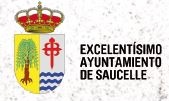 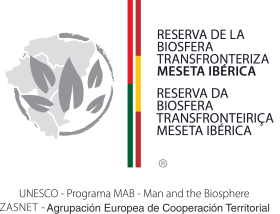 FICHA DE INSCRIPCION
II FERIA DE LA ALMENDRA Y PRODUCTOS ARTESANOS EN SAUCELLE 6 de octubre de 2018Organizada por el Excelentísimo Ayuntamiento de Saucelle Nombre y apellidos       :	__________________________________________Empresa / Particular    :	_______________________________________________

Productos                       :	_______________________________________________E-Mail                            :	_______________________________________________Teléfono                         :	_______________________________________________Domicilio                       :	_______________________________________________Población                       :	_______________________________________________
______________________________________________________________________________________

 Sólo si ratifica su presencia,  ponga una X en el casillero:             y envíe el formulario antes del  01 de octubre de 2018 a:                                                  oscar75417@hotmail.com
Cualquier duda consultar a:Ayuntamiento de SaucelleTelf. 923 51 30 61  
Página Web: www.saucelle.es